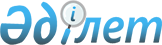 О плане мероприятий по привлечению займа Правительства ЯпонииР а с п о р я ж е н и е Премьер-Министра Республики Казахстан от 9 июля 1996 г. N 324-р
     В целях организации работ по привлечению займа Правительства
Японии (OECF) по проекту строительства международного аэропорта в
городе Акмоле, включенного в Перечень приоритетных инвестиционных
программ и проектов, предлагаемых к финансированию за счет привлечения
займов международных финансовых организаций (МФО) и стран-доноров на
1996-1998 годы:
     1. Создать рабочую группу в составе:
     Канапьянов С.М.     - заведующий Отделом внешних связей Аппарата
                           Правительства, руководитель группы
     Жиленков С.В.       - заведующий юридическим Отделом Аппарата
                           Правительства
     Оразбаков Г.И.      - заместитель Министра транспорта и
                           коммуникаций Республики Казахстан
     Омаров К.О.         - первый заместитель акима Акмолинской
                           области
     Якубаев Э.М.        - консультант Отдела внешних связей
                           Аппарата Правительства
     Дюсупов Ч.А.        - старший референт Аппарата Государственной
                           комиссии Республики Казахстан по
                           передислокации высших и центральных
                           государственных органов в город Акмолу
     Демин А.Б.          - начальник управления Министерства
                           юстиции Республики Казахстан
     Илеуов А.Т.         - заместитель начальника управления
                           Комитета по использованию иностранного
                           капитала при Министерстве финансов
                           Республики Казахстан
     Котляров С.В.       - председатель правления Компании
                           коммерческих застройщиков
                           "Акмоластройинвест"






          2. Определить заемщиком по займу Правительства Японии (OECF) от
имени Правительства Республики Казахстан Министерство финансов
Республики Казахстан.




          3. Принять предложение Министерства транспорта и коммуникаций
Республики Казахстан и акима Акмолинской области о привлечении
Компании коммерческих застройщиков "Акмоластройинвест" в качестве
генерального заказчика и получателя займа.




          4. Министерству транспорта и коммуникаций Республики Казахстан
выдать техническое задание на разработку ТЭО проекта.




          5. Утвердить прилагаемый план мероприятий по привлечению займа
правительства Японии и организации работ по реализации проекта.




          6. Внести в Перечень приоритетных инвестиционных программ и
проектов, предлагаемых к финансированию за счет привлечения займов
международных финансовых организаций (МФО) и стран-доноров на
1996-1997 годы, одобренный на заседании Президиума Правительства
Республики Казахстан 9 апреля 1966 года (протокол N 10), следующие
изменения:




          в графах 2, 3 слова "Реконструкция аэропорта г. Акмолы" и
"НААК" Казахстан ауе жолы" заменить соответственно словами
"Строительство международного аэропорта г. Акмолы" и "Компания
коммерческих застройщиков "Акмоластройинвест".








                  Премьер-Министр






                                               Утвержден



                                     распоряжением Премьер-Министра
                                          Республики Казахстан
                                        от 9 июля 1996 г. N 324-р











                                                              П Л А Н








                        мероприятий по привлечению займа Правительства




           Японии и организации работ по реализации проекта
          строительства международного аэропорта в г. Акмоле
_____________________________________________________________________
   |                                      |Срок      |
 NN|           Мероприятия                |исполнения| Исполнитель
 пп|                                      |          |
---|--------------------------------------|----------|---------------
_1_|________________2_____________________|____3_____|_______________

 1. Проинформировать по дипломатическим     июль      рабочая группа
    каналам Правительство Японии о          1996      МИД
    намерении Правительства РК использо-    года
    вать займ OECF в 1997 году для
    реализации проекта строительства
    международного аэропорта в г. Акмоле

 2. Провести необходимые инженерно-          -"-      ККЗ "Акмола-
    изыскательские работы по проекту                  стройинвест"
    и подготовить материалы для исполь-
    зования при подготовке ТЭО

 3. Подготовить техническое задание на       -"-      Минтранском
    разработку ТЭО и передать заказчику

 4. Подготовить материалы к консульта-       -"-      ККЗ "Акмола-
    циям с японскими экспертами. Оказать              стройинвест",
    содействие в работе экспертов на                  рабочая                                рабочая группа
    местах                                            группа

 5. Провести необходимые согласования       июль-     ККЗ "Акмола-
    и получить заключения министерств       август    стройинвест",
    и ведомств по проекту                   1996      аким Акмолин-
                                            года      ской области,
                                                      Минстрой, Мин-
                                                      экобиоресурсов
                                                      и другие заин-
                                                      тересованные
                                                      министерства
                                                      и ведомства

 6. Разработать схему финансирования и      август-   Минфин, КИИК,
    софинансирования проекта, включая       сентябрь  ККЗ "Акмола-
    проведение аудиторской проверки         1996 года стройинвест"
    заемщика, и механизма предоставления
    гарантий по проекту

 7. По предварительным результатам           -"-      Минфин,
    рассмотрения вопроса о займе в                    рабочая группа
    Правительстве Японии, провести
    переговоры с представителями OECF

 8. Подготовить предложения по условиям     июль      Тендерная
    проведения тендера на строительство     1996      комиссия,
    аэропорта в г.Акмоле и организовать     года      рабочая группа
    тендер

 9. Завершить проведение тендера по         IV квар-  То же
    строительству аэропорта в г.Акмоле      тал 1996
                                            года

10. Подготовить меморандум о взаимопони-     -"-      рабочая группа
    мании с генеральным подрядчиком
    по проекту

11. Подготовитть проект решения Правитель-  I квар-   То же
    ства о реализации инвестиционного       тал 1997
    проекта по строительству международ-    года
    ного аэропорта в г. Акмоле

12. Подготовка соглашения о займе между     1997 год  То же
    ОЕСF и Республикой Казахстан по
    проекту строительства аэропорта в
    г. Акмоле

      
      


					© 2012. РГП на ПХВ «Институт законодательства и правовой информации Республики Казахстан» Министерства юстиции Республики Казахстан
				